Revised:  05/12/2015	OMB Control No. 0648-0515  	Expiration Date:  10/31/2017GroundfishThe manager of a shoreside processor that receives groundfish from a catcher vessel issued a Federal Fisheries Permit (FFP) under 50 CFR part 679.4(d) and that is required to have an Federal Processor Permit (FPP) under 50 CFR part 679.4(f) must use eLandings or other NMFS-approved software to submit a daily landings report during the fishing year.If the processor is not located in Alaska, the manager of a shoreside processor must complete and submit to NMFS a separate out-of-state landing report for each shipment of groundfish and donated prohibited species caught in the groundfish fisheries.   The manager of a shoreside processor must record information onto the out-of-state landing report for each groundfish delivery (other than IFQ sablefish) provided by the operator of a catcher vessel, the operator or manager of an associated buying station, and from processors for reprocessing or rehandling product into eLandings or other NMFS-approved software.  In addition, the manager must record discard or disposition of fish that occurred on and was reported by a catcher vessel; that occurred on and was reported by a buying station; and that occurred prior to, during, and/or after production of groundfish at the shoreside processor must be recorded on the out-of-state landing report.  Discards and dispositions also must be recorded when no groundfish are delivered but the blue DFL is submitted by a catcher vessel containing records of discards or disposition.IFQ Halibut, IFQ Sablefish, and CDQ HalibutA person who is issued a Registered Buyer permit under 50 CFR part 679.4(d)(3) and who receives IFQ halibut or Individual Fishing Quota (IFQ) sablefish from an IFQ permit holder or who receives Western Alaska Community Development Quota (CDQ) halibut from a CDQ permit holder at any time during the fishing year is required to use eLandings or other NMFS-approved software to submit landings reports. If the processor is not located in Alaska, the Registered Buyer must complete and submit a separate out-of-state landing report for each shipment of halibut or sablefish.  The Registered Buyer or manager of a shoreside processor must enter information from a specific vessel by noon of the day following completion of the delivery and submit the completed Out-of-State Landing Report to NMFS by fax to:  907-586-7131.COMPLETING THE REPORTIndicate whether this is the original report or a revised version of a report already submitted to NMFS.BLOCK A – SHORESIDE PROCESSOR INFORMATION   1-2.	Processor Name and Federal Processor Permit (FPP) number   3-5.	Business Telephone Number, business fax number, and business e-mail address.	6.	Date of Landing.  Enter date (mm/dd/yyyy) that the delivery was completed.	7.	Port of Landing	8.	Representative’s SignatureBLOCK B -- DELIVERING VESSEL INFORMATION	1.	Vessel Name	2.	Management Program	3.    Crew Size.  Enter the number of licensed crew aboard the vessel, including the operator.	4.	Gear Code.  Enter gear type of harvester	5.	Federal Fisheries Permit (FFP) Number	6.	Individual Fishing Quota (IFQ) Registered Buyer Permit	7.	Alaska Department of Fish & Game (ADF&G) Vessel Registration Number	8.	Alaska Commercial Fisheries Entry Commission (CFEC) Permit Number		9.	Date Fishing Began (Gear in Water) (xx/xx/xx)     10.	Days FishedBLOCK C – ADF&G STATISTICAL AREA WORKSHEET	Use this worksheet to determine percentage of harvest that corresponds to each statistical area.	use the stat area worksheet in this Block C 	OR 	indicate the stat area in the Block D.  Don’t do both.BLOCK D – LANDINGS INFORMATION	Species code, delivery code, and disposition code of landings	ADF&G groundfish statistical area of harvest  		indicate the stat area in this Block D 		OR		use the stat area worksheet in Block C 		Don’t do both.	Enter total estimated hail weight (to the nearest pound)  	OR	Landed scale weight (to the nearest pound) by species code and delivery condition code. 		Obtain actual weights for each groundfish species received and retained by:			Sort according to species codes and direct weighing of that species		Or			Weigh the entire delivery and then sort and weigh the groundfish species individually to				determine their weights	Permit Holder’s Signature and date signed
	Enter Washington State Fish Ticket Number_________________________________________________________________________________________________________________PUBLIC REPORTING BURDEN STATEMENTPublic reporting burden for this collection of information is estimated to average 35 minutes per response, including the time for reviewing the instructions, searching the existing data sources, gathering and maintaining the data needed, and completing and reviewing the collection of information. Send comments regarding the burden estimate or any other aspect of this collection of information, including suggestions for reducing the burden estimate or any other aspect of this collection of information, to Assistant Regional Administrator, Sustainable Fisheries Division, NOAA National Marine Fisheries Service, P.O. Box 21668, Juneau, AK 99802-1668. ADDITIONAL INFORMATIONBefore completing this form, please note the following: 1) Notwithstanding any other provision of law, no person is required to respond to, nor shall any person be subject to a penalty for failure to comply with, a collection of information subject to the requirements of the Paperwork Reduction Act, unless that collection of information displays a currently valid OMB Control Number; 2) This information is mandatory and is required to manage commercial fishing efforts under 50 CFR part 679, under section 402(a) of the Magnuson-Stevens Act (16 U.S.C. 1801, et seq.); 3) Responses to this information request are confidential under section 402(b) of the Magnuson-Stevens Act. They are also confidential under NOAA Administrative Order 216-100, which sets forth procedures to protect confidentiality of fishery statistics._________________________________________________________________________________________________________________SHORESIDE PROCESSOR OUT-OF-STATE LANDING REPORT  [__]  Original Report  [__]  Revised ReportNational Marine Fisheries Service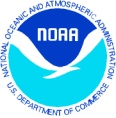 P.O. Box 21668Juneau, AK 99802Fax: 907-586-7131Telephone: 907-586-7228BLOCK A -- SHORESIDE PROCESSOR INFORMATIONBLOCK A -- SHORESIDE PROCESSOR INFORMATIONBLOCK A -- SHORESIDE PROCESSOR INFORMATIONBLOCK A -- SHORESIDE PROCESSOR INFORMATIONBLOCK A -- SHORESIDE PROCESSOR INFORMATIONBLOCK A -- SHORESIDE PROCESSOR INFORMATION1.  Processor Name1.  Processor Name1.  Processor Name1.  Processor Name2.  Federal Processor Permit No.2.  Federal Processor Permit No.3.  Business Telephone No.3.  Business Telephone No.4.  Business Fax No.4.  Business Fax No.4.  Business Fax No.5.  Business e-mail Address6.  Date of Landing7.  Port of Landing7.  Port of Landing8.  Representative Signature8.  Representative Signature8.  Representative SignatureBLOCK B --DELIVERING VESSEL INFORMATIONBLOCK B --DELIVERING VESSEL INFORMATIONBLOCK B --DELIVERING VESSEL INFORMATIONBLOCK B --DELIVERING VESSEL INFORMATIONBLOCK B --DELIVERING VESSEL INFORMATIONBLOCK B --DELIVERING VESSEL INFORMATION1. Vessel Name1. Vessel Name2. Management Program2. Management Program3.  Crew Size4.  Gear Code5. Federal Fisheries Permit No.6. Registered Buyer Permit No.6. Registered Buyer Permit No.7. Vessel ADF&G No.7. Vessel ADF&G No.7. Vessel ADF&G No.8. CFEC Permit No. 9. Date Fishing Began (Gear in Water) 9. Date Fishing Began (Gear in Water)10. Days Fished10. Days Fished10. Days FishedBLOCK C -- ADF&G STATISTICAL AREA WORKSHEETBLOCK C -- ADF&G STATISTICAL AREA WORKSHEETBLOCK C -- ADF&G STATISTICAL AREA WORKSHEETBLOCK C -- ADF&G STATISTICAL AREA WORKSHEETBLOCK C -- ADF&G STATISTICAL AREA WORKSHEETBLOCK C -- ADF&G STATISTICAL AREA WORKSHEETStat. AreaHarvest %Stat. AreaHarvest%Stat. AreaHarvest%BLOCK D – LANDINGSBLOCK D – LANDINGSBLOCK D – LANDINGSBLOCK D – LANDINGSBLOCK D – LANDINGSBLOCK D – LANDINGSBLOCK D – LANDINGSSpecies CodeADF&GStat AreaADF&GStat AreaDelivery Condition CodeEstimated Weight(pounds)Estimated Weight(pounds)DispositionCodePermit Holder’s Signature	Permit Holder’s Signature	Date SignedDate SignedDate SignedWashington State Fish Ticket No.Washington State Fish Ticket No.SHORESIDE PROCESSOR OUT-OF-STATE LANDING REPORT